[Nimi]Isiklik päevik[Sellel lehel kohatäiteteksti asendamiseks valige soovitud tekstirida ja asuge tippima.][Kuupäev][Alustage kohe][Ärge kaasake kopeeritava või redigeeritava teksti valimisel valiku paremas servas tühikuid. Allpool näidisfoto asendamiseks enda fotoga kustutage näidisfoto lihtsalt ära. Seejärel klõpsake menüüs Lisa nuppu Pilt]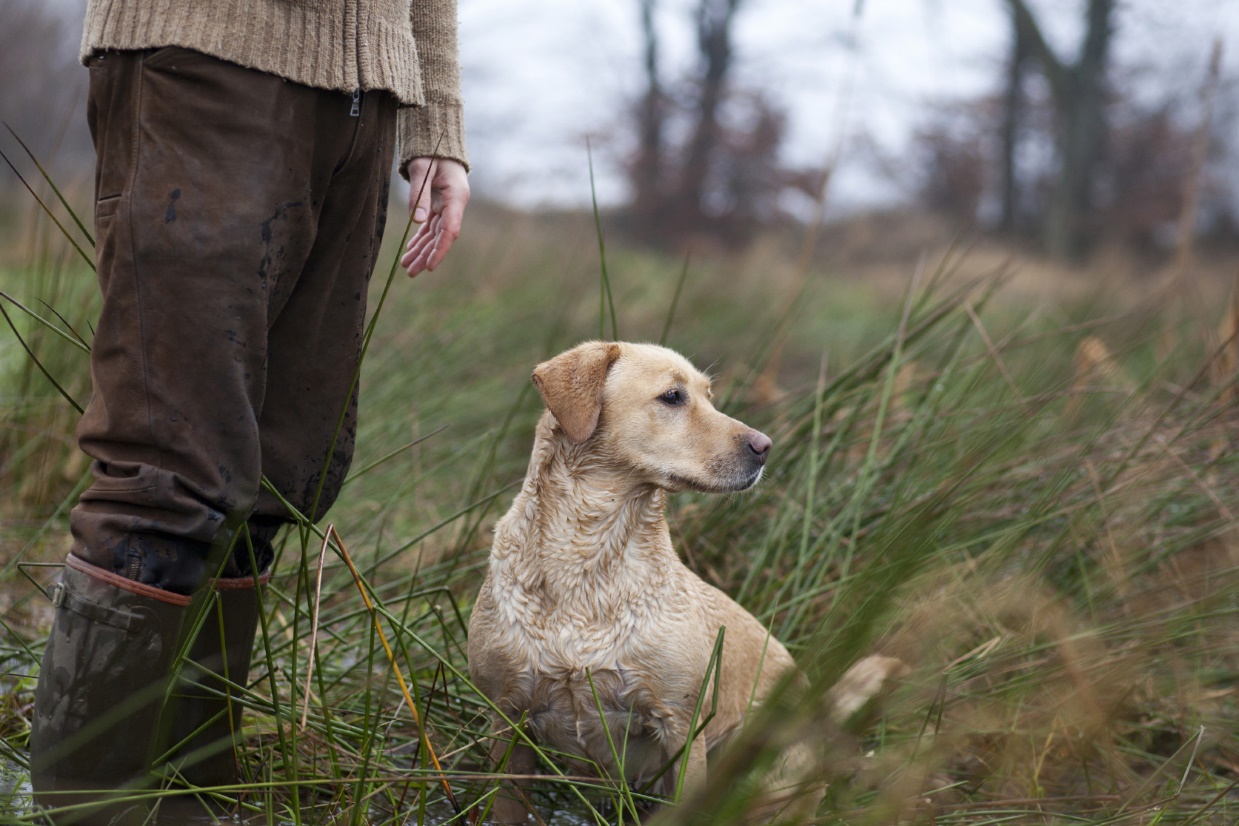 